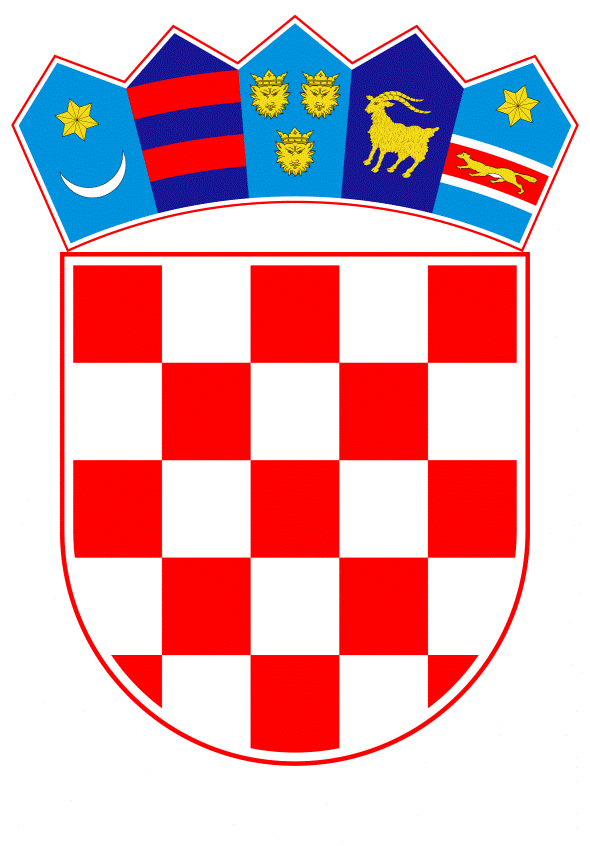 VLADA REPUBLIKE HRVATSKEZagreb, 13. veljače 2020.______________________________________________________________________________________________________________________________________________________________________________________________________________________________											PRIJEDLOG			 Klasa:									 	Urbroj:	Zagreb,										PREDSJEDNIKU HRVATSKOGA SABORAPredmet:	Zastupničko pitanje Anke Mrak-Taritaš, u vezi s inspekcijskim nalazom Državnog inspektorata - odgovor Vlade		Zastupnica u Hrvatskome saboru, Anka Mrak-Taritaš, postavila je, sukladno s člankom 140. Poslovnika Hrvatskoga sabora (Narodne novine, br. 81/13, 113/16, 69/17 i 29/18), zastupničko pitanje u vezi s inspekcijskim nalazom Državnog inspektorata.		Na navedeno zastupničko pitanje Vlada Republike Hrvatske, daje sljedeći odgovor:Inspekcijskim nadzorom građevinske inspekcije Državnog inspektorata na navedenoj adresi utvrđeno je da je investitor, tvrtka CUBUS FORMA d.o.o. iz Zagreba, Oranice 26, pristupio izvođenju građevinskih radova na postojećoj dvorišnoj poslovnoj građevini bez propisane dokumentacije kojom se odobrava građenje.Slijedom takvog utvrđenja, gradilište je zatvoreno posebnim službenim znakom 18. listopada 2019. godine, te je doneseno rješenje o uklanjanju nezakonito izvedenih radova, a sukladno odredbama Zakona o gradnji (Narodne novine, br. 153/13, 20/17, 39/19 i 125/19) protiv investitora je podnesen optužni prijedlog.Inspekcijski postupak nastavit će se sukladno odredbama Zakona o Državnom inspektoratu (Narodne novine, broj 115/18).Vlada Republike Hrvatske napominje kako je odredbom članka 57. stavaka 6. i 7. Zakona o Državnom inspektoratu propisano da je Državni inspektorat dužan kao inspekcijsku tajnu čuvati svu dokumentaciju, te istu Državni inspektorat može dati samo sudovima, tijelima državne uprave i drugim državnim tijelima, na njihov obrazloženi pisani zahtjev u postupcima iz njihove nadležnosti. Eventualno potrebna dodatna obrazloženja u vezi s pitanjem zastupnice, dat će dr. sc. Andrija Mikulić, glavni državni inspektor Državnog inspektorata.PREDSJEDNIKmr. sc. Andrej PlenkovićPredlagatelj:Državni inspektoratPredmet:Verifikacija odgovora na zastupničko pitanje Anke Mrak-Taritaš, u vezi s inspekcijskim nalazom Državnog inspektorata